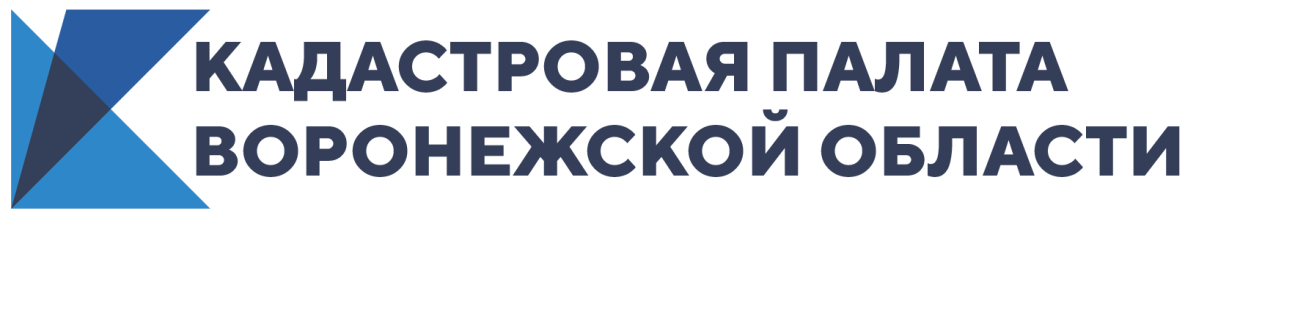 Кадастровая палата проконсультирует жителей Рамонского района7 апреля 2020 года в 10:00 состоится прием граждан в общественной приемной губернатора Воронежской области в Рамонском районе, который проведет и.о. директора Кадастровой палаты Воронежской области Ольга Анатольевна Фефелова.Граждане смогут получить ответы по вопросам предоставления государственных услуг Росреестра и узнать: Как поставить на кадастровый учет земельный участок, жилой или садовый дом? Каким способом можно направить запрос о предоставлении сведений, содержащихся в реестре недвижимости? Каков порядок исправления технических ошибок? Куда обратиться с заявлением о снятии с кадастрового учета? Прием будет проводиться по адресу: Воронежская область, Рамонский район, р.п. Рамонь, ул. Советская, д. 11, каб. № 6.Приглашаем заинтересованных граждан предварительно записаться на прием по телефону: 8(47340) 2-16-66.Контакты для СМИ Кадастровая палата Воронежской областител.: 8 (473) 327-18-92 (доб. 2429)press@36.kadastr.ru